№ 02 от 26 января 2022 года                    п. Айхал                          «Бесплатно»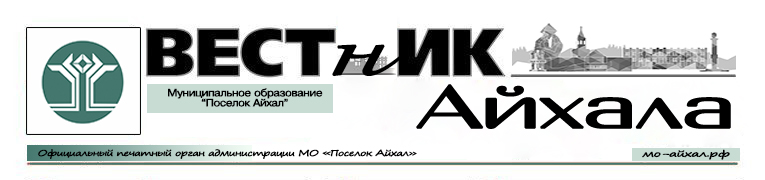 Информационный бюллетень Администрации Муниципального Образования «Поселок Айхал» Мирнинского района Республики Саха (Якутия).Издание официальных документов.Учредитель: Администрация Муниципального Образования «Поселок Айхал».Издатель: Администрация Муниципального Образования «Поселок Айхал».678190 Республика Саха (Якутия) Мирнинский район, пос. Айхал ул. Юбилейная д.7 "а".Редактор: А.А. Байгаскина                                                                 тираж 5 экз.                    (менее 1000 шт.)СОДЕРЖАНИЕРаздел первый.Проект МНПАРаздел второй. Другая официальная информация.Раздел первыйПроект муниципального нормативного правового актао внесении изменений в устав МО «Поселок Айхал»(подготовлен прокуратурой г. Удачного во исполнение Федерального закона от 30.12.2021 № 492-ФЗ 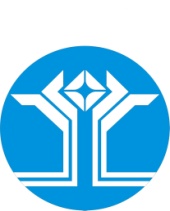 РОССИЙСКАЯ ФЕДЕРАЦИЯ (РОССИЯ)РЕСПУБЛИКА САХА (ЯКУТИЯ)МИРНИНСКИЙ РАЙОНМУНИЦИПАЛЬНОЕ ОБРАЗОВАНИЕ «ПОСЕЛОК АЙХАЛ»ПОСЕЛКОВЫЙ СОВЕТ ДЕПУТАТОВМУНИЦИПАЛЬНЫЙ ПРАВОВОЙ АКТ От ___ ________ 20___ года IV-№ «О внесении изменений в Устав муниципального образования«Поселок Айхал» Мирнинского района Республики Саха (Якутия)»20___ годРОССИЙСКАЯ ФЕДЕРАЦИЯ (РОССИЯ)РЕСПУБЛИКА САХА (ЯКУТИЯ)МИРНИНСКИЙ РАЙОНМУНИЦИПАЛЬНОЕ ОБРАЗОВАНИЕ «ПОСЕЛОК АЙХАЛ»ПОСЕЛКОВЫЙ СОВЕТ ДЕПУТАТОВМУНИЦИПАЛЬНЫЙ ПРАВОВОЙ АКТ О внесении изменений в Устав муниципального образования «Поселок Айхал» Мирнинского района Республики Саха (Якутия)Настоящий муниципальный правовой акт разработан в целях приведения устава муниципального образования «Поселок Айхал» Мирнинского района Республики Саха (Якутия) в соответствие с Федеральным законом от 30.12.2021 № 492-ФЗ «О внесении изменений в Федеральный закон «Об искусственных земельных участках, созданных на водных объектах, находящихся в федеральной собственности, и о внесении изменений в отдельные законодательные акты Российской Федерации» и отдельные законодательные акты Российской Федерации», руководствуясь Федеральным законом от 06.10.2003 № 131-ФЗ «Об общих принципах организации местного самоуправления в Российской Федерации», Федеральным законом от 21.07.2005 № 97-ФЗ «О государственной регистрации уставов муниципальных образований», поселковый Совет депутатов решил:Статья 1.Внести в Устав муниципального образования «Поселок Айхал» Мирнинского района Республики Саха (Якутия) следующие изменения:в пункте 37 части 1 статьи 5 «Вопросы местного значения городского поселения» слова «проведение открытого аукциона на право заключить договор о создании искусственного земельного участка» исключить.Статья 2.Настоящий муниципальный правовой акт подлежит государственной регистрации в Управлении Министерства юстиции Российской Федерации по Республике Саха (Якутия) в порядке, установленном Федеральным законом от 21.07.2005 № 97-ФЗ «О государственной регистрации уставов муниципальных образований».Статья 3.Настоящий муниципальный правовой акт подлежит официальному опубликованию (обнародованию) после его государственной регистрации и вступает в силу после официального опубликования (обнародования).Раздел второйИТОГОВЫЙ ДОКУМЕНТПУБЛИЧНЫХ СЛУШАНИЙ ПО РАССМОТРЕНИЮ (ОБСУЖДЕНИЮ) ПРОЕКТА МУНИЦИПАЛЬНОГО ПРАВОВОГО АКТА «О ВНЕСЕНИИ ИЗМЕНЕНИЙ В УСТАВ МУНИЦИПАЛЬНОГО ОБРАЗОВАНИЯ «ПОСЕЛОК АЙХАЛ» МИРНИНСКОГО РАЙОНА РЕСПУБЛИКИ САХА (ЯКУТИЯ)Публичные слушания назначены постановлением Главы поселка от 27 декабря 2021 года № 573 «О назначении публичных слушаний по проекту муниципального правового акта».Вышеуказанное постановление и текст проекта муниципального правового акта «О внесении изменений в Устав муниципального образования «Поселок Айхал» Мирнинского района Республики Саха (Якутия)» были размещены 27 декабря 2021 года на официальном сайте органа местного самоуправления (www.мо-айхал.рф).Публичные слушания в соответствии с требованиями статьи 28 Федерального закона от 06.10.2003 № 131-ФЗ «Об общих принципах организации местного самоуправления в Российской Федерации», были проведены 26 января 2022 года по адресу: 678190, Республика Саха (Якутия), Мирнинский район, п. Айхал, ул. Юбилейная, д. 7а (зал заседаний).По итогам регистрации в слушаниях приняли участие 18 жителей п. Айхал.Повестка публичных слушаний: публичное рассмотрение (обсуждение) проекта муниципального правового акта «О внесении изменений в Устав муниципального образования «Поселок Айхал» Мирнинского района Республики Саха (Якутия)».Основания принятия обсуждаемого проекта: проект муниципального правового акта «О внесении изменений в Устав муниципального образования «Поселок Айхал» Мирнинского района Республики Саха (Якутия)» подготовлен в целях приведения положений устава муниципального образования в соответствие с Федеральным законом от 24.04.2020 № 148-ФЗ «О внесении изменений в отдельные законодательные акты Российской Федерации», Федеральным законом от 01.07.2021 № 289-ФЗ «О внесении изменений в статью 28 Федерального закона «Об общих принципах организации местного самоуправления в Российской Федерации», Законом Республики Саха (Якутия) от 07.04.2021 2339-З № 589-VI «О внесении изменений в статью 11 Закона Республики Саха (Якутия) «О гарантиях осуществления полномочий депутата, члена выборного органа местного самоуправления, выборного должностного лица местного самоуправления в Республике Саха (Якутия)».В ходе публичных слушаний предложений и замечаний не поступило.По результатам публичных слушаний проект муниципального правового акта «О внесении изменений в Устав муниципального образования «Поселок Айхал» Мирнинского района Республики Саха (Якутия)» одобрен и вынесен на утверждение поселкового Совета депутатов МО «Поселок Айхал».Председатель организационного комитета			           Г.Ш. Петровская___________ 20____ годаIV-№ _______Глава поселка_________________________ Председательпоселкового Совета депутатов______________________ 